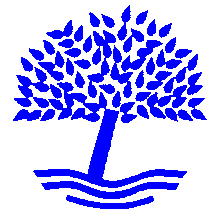 Grove Park AcademiesJOB DESCRIPTIONName					Title of Post				Class TeacherAccountable to			HeadteacherAccountable for				Team Membership:			Key StageSalary                                                        Main Pay RangeJob purpose:To undertake the normal responsibilities of the class teacher.To be an active member of the Key Stage 1 or Key Stage 2 Team.Undertake such duties as required in accordance with the school policies and in line with the Teaching Standards.Undertake such duties as are delegated by the Headteacher.Class Teacher Responsibilities:Teacher standards and expectations:Part one: teaching1. Set high expectations which inspire, motivate and challenge pupils•	Establish a safe and stimulating environment for pupils, rooted in mutual respect. •	Set goals that stretch and challenge pupils of all backgrounds, abilities and dispositions. •	Demonstrate consistently the positive attitudes, values and behaviour which are expected of pupils.2. Promote good progress and outcomes by pupils•	Be accountable for pupils’ attainment, progress and outcomes.•	Plan teaching to build on pupils' capabilities and prior knowledge.•	Guide pupils to reflect on the progress they have made and their emerging needs. •	Demonstrate knowledge and understanding of how pupils learn and how this impacts on teaching.•	Encourage pupils to take a responsible and conscientious attitude to their own work and study.3. Demonstrate good subject and curriculum knowledge •	Have a secure knowledge of the relevant subject(s) and curriculum areas, foster and maintain pupils’ interest in the subject, and address misunderstandings.•	Demonstrate a critical understanding of the curriculum, and promote the value of learning.•	Demonstrate an understanding of and take responsibility for promoting high standards of literacy, articulacy and the correct use of Standard English, whatever the teacher’s specialist subject.4. Plan and teach well-structured lessons •	Impart knowledge and develop understanding through effective use of lesson time.•	Promote a love of learning and children’s intellectual curiosity.•	Set home-learning and plan other out-of-class activities to consolidate and extend the knowledge and understanding pupils have acquired.•	Reflect systematically on the effectiveness of lessons and approaches to teaching. •	Contribute to the design and provision of an engaging curriculum. 5. Adapt teaching to respond to the strengths and needs of all pupils •	Know when and how to differentiate appropriately, using approaches which enable pupils to be taught effectively. •	Have a secure understanding of how a range of factors can inhibit pupils’ ability to learn, and how best to overcome these. •	Demonstrate an awareness of the physical, social and intellectual development of children, and know how to adapt teaching to support pupils’ education at different stages of development. •	Have a clear understanding of the needs of all pupils, including those with special educational needs; those of high ability; those with English as an additional language; those with disabilities; and be able to use and evaluate distinctive teaching approaches to engage and support them.6. Make accurate and productive use of assessment •	Know and understand how to assess the relevant subject and curriculum areas, including statutory assessment requirements. •	Make use of formative and summative assessment to secure pupils’ progress. •	Use relevant data to monitor progress, set targets, and plan subsequent lessons. •	Give pupils regular feedback, both orally and through accurate marking, and encourage pupils to respond to the feedback.7. Manage behaviour effectively to ensure a good and safe learning environment •	Have clear rules and routines for behaviour in classrooms, and take responsibility for promoting good and courteous behaviour both in classrooms and around the school, in accordance with the school’s behaviour policy.•	Have high expectations of behaviour, and establish a framework for discipline with a range of strategies, using praise, sanctions and rewards consistently and fairly. •	Manage classes effectively, using approaches which are appropriate to pupils’ needs in order to involve and motivate them. •	Maintain good relationships with pupils, exercise appropriate authority, and act decisively when necessary.8. Fulfill wider professional responsibilities •	Make a positive contribution to the wider life and ethos of the school.•	Develop effective professional relationships with colleagues, knowing how and when to draw on advice and specialist support. •	Deploy support staff effectively.•	Take responsibility for improving teaching through appropriate professional development, responding to advice and feedback from colleagues. •	Communicate effectively with parents with regard to pupils’ achievements and well-being.Personal and Professional conductTeaches are expected to demonstrate consistently high standards of personal and professional conduct. The following statements define the behaviour and attitudes which set the required standard for conduct:You must uphold public trust in the profession and maintain high standards of ethics and behaviour, within and outside school by:Treating pupils with dignity, building relationships rooted in mutual respect, and at all times observing proper boundaries appropriate to a teacher’s professional positionHaving regard for the need to safeguard pupils’ wellbeing, in accordance with statutory provisionsShowing tolerance of the respect and rights of othersNot undermining fundamental Brutish values, including democracy , the rule of law, individual liberty and mutual respect, and tolerance of those different faiths and beliefsEnsuring that personal beliefs are not expressed in ways which exploit pupils’ vulnerability or might lead them to break the lawYou must have proper and professional regard for the ethos, policies and practices of the trust and maintain standards in your own attendance and punctuality.You must have an understanding of, and always act within, the statutory frameworks which set out the professional duties and responsibilities.Health and SafetyTo ensure that the Health and Safety procedures are followed in accordance with the school policy and any concerns reported to the Headteacher, Business Manager or Caretaker.SafeguardingTeachers are committed to the rights of pupils and promote their wellbeing and safeguarding at all times; making this their priority. Teachers have a duty to adhere to all safeguarding policies and share relevant information.Signed: _________________________ Date: ____________________Headteacher: _______________________ Date: __________________